Муниципальное образование «Рыбаловское сельское поселение»АДМИНИСТРАЦИЯРЫБАЛОВСКОГО СЕЛЬСКОГО ПОСЕЛЕНИЯс. Рыбалово______________________________________________________________________________    Информационное сообщение            Администрация Рыбаловского сельского поселения сообщает о возможности приобретения земельных участков из земель сельскохозяйственного назначения (разрешенный вид пользования-садоводство), расположенных в садовом товариществе «Виктория-5», находящихся в собственности Муниципального образования «Рыбаловское сельское поселение». Данное садовое товарищество расположено в кадастровом квартале 70:14:0135005. Перечень имеющихся земельных участков перечислен ниже.            Получить более подробную информацию о земельных участках можно по адресу: Томский район, с. Рыбалово, ул. Коммунистическая, 7 и по телефону 8 (3822) 91-92-18.с.т. «Виктория-5»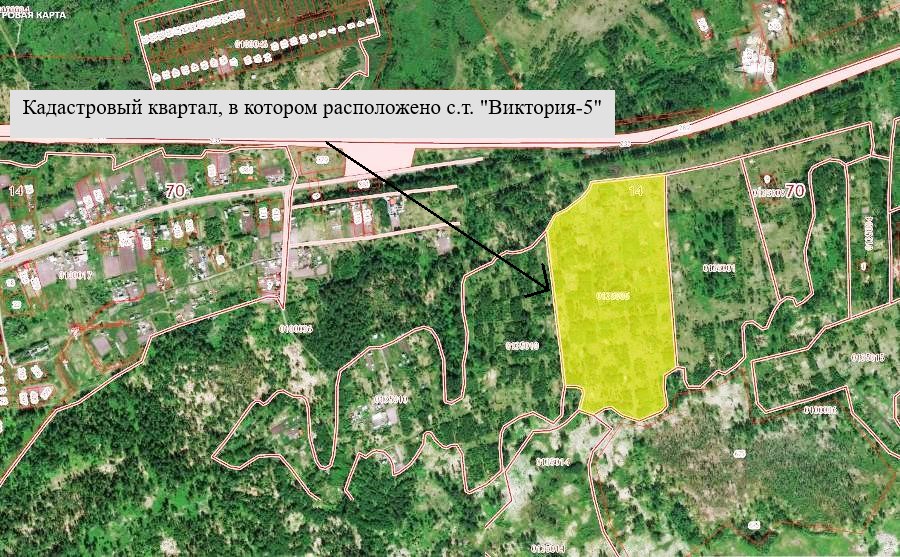 с.т. «Виктория-5»с.т. «Виктория-5»с.т. «Виктория-5»с.т. «Виктория-5»Томская обл., Томский район, окр. д.Чернышевка,  с.т. «Виктория-5», уч. № 2600 кв.мсадоводство70:14:0135005:22Томская обл., Томский район, окр. д.Чернышевка,  с.т. «Виктория-5», уч. № 3600 кв.мсадоводство70:14:0135005:24Томская обл., Томский район, окр. д.Чернышевка,  с.т. «Виктория-5», уч. № 18600 кв.мсадоводство70:14:0135005:2Томская обл., Томский район, окр. д.Чернышевка,  с.т. «Виктория-5», уч. №19600 кв.мсадоводство70:14:0135005:21Томская обл., Томский район, окр. д.Чернышевка,  с.т. «Виктория-5», уч. № 25600 кв.мсадоводство70:14:0135005:23Томская обл., Томский район, окр. д.Чернышевка,  с.т. «Виктория-5», уч. № 38600 кв.мсадоводство70:14:0135005:30Томская обл., Томский район, окр. д.Чернышевка,  с.т. «Виктория-5», уч. № 39600 кв.мсадоводство70:14:0135005:32Томская обл., Томский район, окр. д.Чернышевка,  с.т. «Виктория-5», уч. № 41626 кв.мсадоводство70:14:0135005:34Томская обл., Томский район, окр. д.Чернышевка, с.т. «Виктория-5», уч. № 44600 кв.мсадоводство70:14:0135005:37Томская обл., Томский район, окр. д.Чернышевка,  с.т. «Виктория-5», уч. № 53600 кв.мсадоводство70:14:0135005:39Томская обл., Томский район, окр. д.Чернышевка,  с.т. «Виктория-5», уч. № 67600 кв.мсадоводство70:14:0135005:47Томская обл., Томский район, окр. д.Чернышевка,  с.т. «Виктория-5», уч. № 72600 кв.мсадоводство70:14:0135005:77Томская обл., Томский район, окр. д.Чернышевка,  с.т. «Виктория-5», уч. № 78600 кв.мсадоводство70:14:0135005:52Томская обл., Томский район, окр. д.Чернышевка,  с.т. «Виктория-5», уч. № 88800 кв.мсадоводство70:14:0135005:56Томская обл., Томский район, окр. д.Чернышевка,  с.т. «Виктория-5», уч. № 89600 кв.мсадоводство70:14:0135005:31Томская обл., Томский район, окр. д.Чернышевка,  с.т. «Виктория-5», уч. № 91600 кв.мсадоводство70:14:0135005:72Томская обл., Томский район, окр. д.Чернышевка,  с.т. «Виктория-5», уч. № 99600 кв.мсадоводство70:14:0135005:73Томская обл., Томский район, окр. д.Чернышевка,  с.т. «Виктория-5», уч. № 101а600 кв.мсадоводство70:14:0135005:5Томская обл., Томский район, окр. д.Чернышевка,  с.т. «Виктория-5», уч. № 103600 кв.мсадоводство70:14:0135005:60Томская обл., Томский район, окр. д.Чернышевка,  с.т. «Виктория-5», уч. № 108600 кв.мсадоводство70:14:0135005:6Томская обл., Томский район, окр. д.Чернышевка,  с.т. «Виктория-5», уч. № 112800 кв.мсадоводство70:14:0135005:8Томская обл., Томский район, окр. д.Чернышевка,  с.т. «Виктория-5», уч. № 116600 кв.мсадоводство70:14:0135005:79Томская обл., Томский район, окр. д.Чернышевка,  с.т. «Виктория-5», уч. № 117600 кв.мсадоводство70:14:0135005:10Томская обл., Томский район, окр. д.Чернышевка,  с.т. «Виктория-5», уч. № 127600 кв.мсадоводство70:14:0135005:11Томская обл., Томский район, окр. д.Чернышевка,  с.т. «Виктория-5», уч. № 140600 кв.мсадоводство70:14:0135005:20Томская обл., Томский район, окр. д.Чернышевка,  с.т. «Виктория-5», уч. № 141600 кв.мсадоводство70:14:0135005:15Томская обл., Томский район, окр. д.Чернышевка,  с.т. «Виктория-5», уч. № 150600 кв.мсадоводство70:14:0135005:17